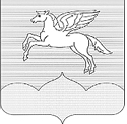 АДМИНИСТРАЦИЯ ГОРОДСКОГО ПОСЕЛЕНИЯ «ПУШКИНОГОРЬЕ»ПУШКИНОГОРСКОГО РАЙОНА ПСКОВСКОЙ ОБЛАСТИПОСТАНОВЛЕНИЕот 17.02.2023 г. № 27О внесении изменений в Постановление                  от 30.12.2022г. № 318 «Об утверждении перечня главных администраторов доходов, главных администраторов источников дефицита бюджета муниципального образования «Пушкиногорье»В соответствии со статьёй 160.2 Бюджетного Кодекса Российской Федерации, Постановлением Правительства РФ №1568 от 16.09.2021г., Администрация городского поселения «Пушкиногорье»ПОСТАНОВЛЯЕТ:Внести изменения в Приложение № 1 к  Постановлению от 30.12.2022г. № 318 «Об утверждении перечня главных администраторов доходов, главных администраторов источников дефицита бюджета муниципального образования «Пушкиногорье», дополнив его строкой следующего содержания:Постановление вступает в силу после его официального обнародования  и распространяется на правоотношения возникшие с 01.01.2023 года.Контроль  исполнения настоящего постановления возложить на начальника Финансового управление Пушкиногорского района Л.В.Захарову. Глава Администрации городского поселения «Пушкиногорье»                                                    А.В.Афанасьев                                  Код бюджетной классификации РФКод бюджетной классификации РФНаименование доходов бюджетаГлавного адми-нистратораДоходов бюджета87220245424130000150Межбюджетные трансферты, передаваемые бюджетам городских поселений на создание комфортной городской среды в малых городах и исторических поселениях - победителях Всероссийского конкурса лучших проектов создания комфортной городской среды